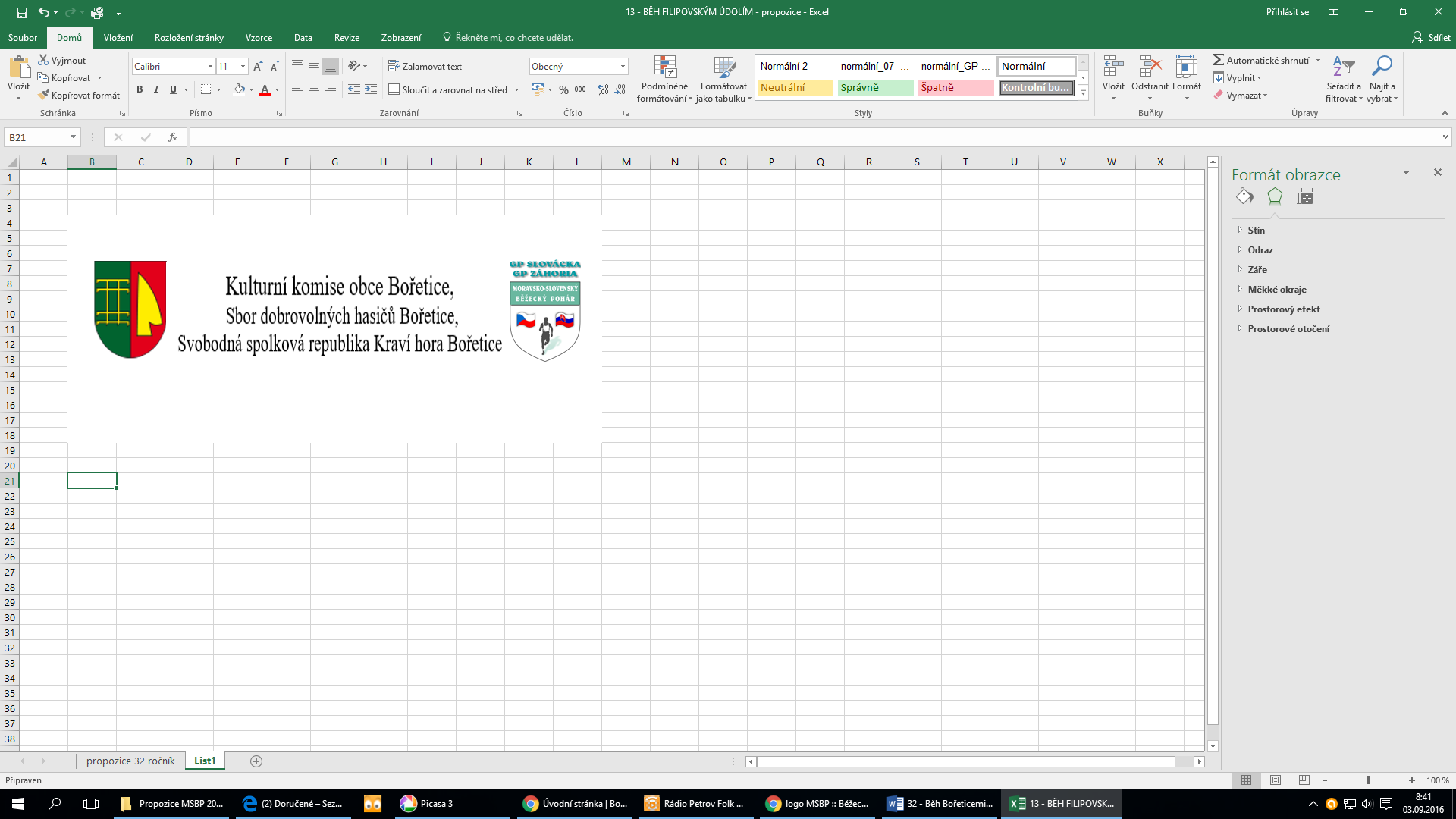 pořádají v sobotu 14. října 2017   
17. ročníkBĚHU ZA BOŘETICKÝM BURČÁKEM, BĚHU BOŘETICEMI  Start je na sóle u kulturního domu v Bořeticích.Startovné hlavní závod: 100,--Kč / 4,- Eur
Do všech kategorií se můžete přihlásit před závodem. 
Občerstvení i věcné dary zajištěno. 
Pro děti je připraven skákací hrad-skluzavka.14:20přípravka - holky2006 - 200710-11 let480 m2 kola14:25přípravka - kluci2006 - 200710-11 let480 m2 kola14:30mladší žákyně2004 - 200512-13 let720 m3 kola14:35mladší žáci2004 - 200512-13 let720 m3 kola14:40starší žákyně2002 – 200314-15 let960 m4 kola14:40starší žáci2002 - 200314-15 let960 m4 kola14:50mladší přípravka - holky2008 – 20098-9 let240 m1 kolo15:00mladší přípravka - kluci2008 - 20098-9 let240 m1 kolo15:10mladší - holky2010 – 20116-7 let150 m15:20mladší - kluci2010 - 20116-7 let150 m15:25nejmladší - holky2012 a mladší2-5 let70 m15:30nejmladší - kluci2012 a mladší2-5 let70 mdorostenky2000 – 200116-17 let960 m4 kola15:35dorostenci2000 - 200116-17 let960 m4 kolajuniorky1998 – 199918-19 let960 m4 kolajunioři1998 - 199918-19 let960 m4 kola15:45muži1997 - 197810 KM15:45muži nad 40 let1977 – 196810 KM15:45muži nad 50 let1967 - 195810 KM15:45muži nad 60 let1957 – 195310 KM15:45muži nad 65 let1952 - 194810 KM15:45muži nad 70 let1947 a starší5 KM15:45ženy1997 – 198310 KM15:45ženy nad 35 let1982 - 197310 KM15:45ženy nad 45 let1972 a starší10 KM